FroliCat Cheese automatisches Spielzeug für KatzenBenutzerhandbuchBevor Sie die Frolicat Cheese Spielzeuge verwenden, müssen Sie sich mit dem Gerät vertraut machen und diese Anleitung sorgfältig lesen.Wichtige SicherheitsinformationenDarf nicht in die Hände von Kindern gelangen.Nicht als Spielzeug für Kinder geeignet.Das Spiel erfordert Aufsicht durch Erwachsene. Dieses Produkt darf nicht von Kindern verwendet werden, es sei denn, sie unterliegen der ständigen Aufsicht von Erwachsenen.Überprüfen Sie regelmäßig auf Schäden am Produkt. Wenn das Produkt abgenutzt oder gebrochen ist, entsorgen Sie es sofort.Wenn Sie bemerken, dass Ihr Haustier ungewöhnliches Verhalten hat, hören Sie sofort auf, das Spielzeug zu benutzen.Jede Katze mag es zu spielen. FroliCat Cheese bietet reichlich Gelegenheit zum Spielen. Wir empfehlen, nicht zu vergessen, mit Ihrem Haustier anders zu spielen. Die Beziehung zwischen Ihnen und Ihrem Haustier ist am besten, wenn Ihr Haustier glücklich ist. Konsultieren Sie Ihren Tierarzt für die entsprechende Menge an täglichen Aktivitäten. Batterie einlegenÖffnen Sie die Batteriefachklappe an der Unterseite des Spielzeugs (siehe Abbildung A).Legen Sie 3 AA-Batterien ein (siehe Abbildung B).Schließen Sie die Batterieklappe und vergewissern Sie sich, dass Sie sie richtig geschlossen haben..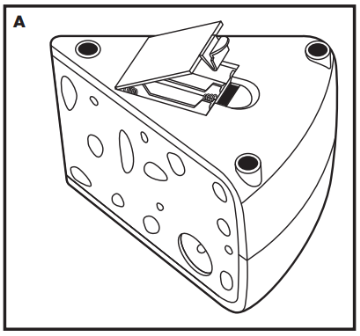 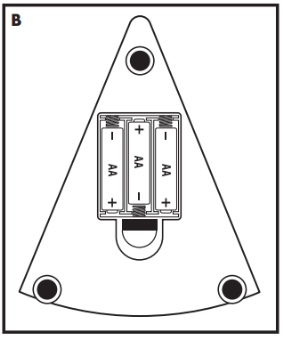 BedienungsanleitungStellen Sie das Spielzeug auf eine ebene und feste Unterlage.Einmaliger SpielmodusDrücken Sie die Taste, um das Gerät an der Oberseite des Spielzeugs einzuschalten.Das Spielzeug piept einmal.Das Spielzeug schaltet sich nach 10 bis 15 Minuten automatisch aus.Um das Spielzeug vor dem Ende des Spiels auszuschalten (vor 15 Minuten), drücken Sie den Auslöser für 3 Sekunden und lassen Sie es los. Das Spielzeug piepst zweimal.Automatischer Modus ohne Ihre KontrolleBevor Sie eine Katze mit einem Spielzeug ohne Ihre Kontrolle spielen lassen, stellen Sie sicher, dass er das Spiel unabhängig und sicher spielt. Mehrere Spielzyklen einstellen: Drücken Sie die Taste, um das Spielzeug auszuschalten, bevor das Gerät 3x piepst. Das Audiosignal bedeutet 3 Spielzyklen während des Tages.Der nächste Spielzyklus beginnt 2 Stunden nach dem Ende des ersten Spielzyklus. Die letzte Runde läuft 2 Stunden nach dem zweiten Spielzyklus.Jeder einzelne Zyklus dauert 10-15 Minuten. Die Zeit zwischen zwei Zyklen beträgt 2 Stunden.Die gesamte Auto-Modus-Zeit beträgt 4,5 Stunden.Wenn Sie das Spiel vorher beenden möchten, drücken Sie die Taste für 1 Sekunde und lassen Sie dann die Taste los. Das Spielzeug piepst zweimal.Stellen Sie immer sicher, dass das Spielzeug an einem sicheren Ort ist und das Spiel für Ihr Haustier sicher ist.Stellen Sie sicher, dass das Produkt korrekt funktioniertMischen Sie keine alten und neuen Batterien.Verwenden Sie nur Batterien des gleichen Typs wie empfohlen.Mischen Sie keine Standard-, Alkali- oder wiederaufladbaren Batterien.Entsorgen Sie verbrauchte Batterien sofort. Batterien nicht in den normalen Hausmüll werfen.Wichtige Informationen zur Handhabung von AbfallstoffenBefolgen Sie die Regeln für den Umgang mit Elektronikschrott in Ihrem Land. Dieser Abfall muss recycelt werden. Entsorgen Sie ihn nicht in unsortierten oder anderweitig spezifizierten Abfällen. Belassen Sie das Produkt an Orten, an denen Elektronikschrott gesammelt werden kann. Wenn dies in Ihrer Region nicht möglich ist, wenden Sie sich an das Kundencenter, um weitere Informationen zu erhalten. Kontaktieren Sie uns in unserer Kundenlinie auf www.FroliCat.com.ErklärungDas Produkt wurde getestet und für die Verwendung in Übereinstimmung mit den EU-Richtlinien zur elektromagnetischen Verträglichkeit der EMV-Richtlinie 2014-30-EU als relevant befunden. Nachahmung und nicht genehmigtes Spielzeug sind nicht von Radio Systems Corporation genehmigt und können gegen EU-Vorschriften verstoßen und Schäden verursachen. Für Erklärungen und Verifizierung, besuchen Sie http://www.FroliCat.com/declarations-of-conformity.Nutzungsbedingungen und Gesetzgebung1) NutzungsbedingungenDurch die Verwendung des Produkts stimmen Sie den Bedingungen und Hinweisen in diesem Handbuch zu. Wenn Sie nicht beabsichtigen, die Anweisungen, Vorschriften und Bedingungen in diesem Handbuch zu befolgen, bringen Sie das unbenutzte Produkt in der Originalverpackung zurück zum entsprechenden Kundencenter.2) NutzungsbedingungenWenn Sie nicht sicher sind, ob das Produkt für Ihr Haustier geeignet ist, konsultieren Sie das Spielzeug mit einem Tierarzt oder einem zertifizierten Facharzt. Einschließlich jeder Packungsbeilage, ohne Informationen und Hinweise und Anweisungen zu verbergen.3) Illegaler und illegaler GebrauchDas Produkt ist nur für Haustierspiele geeignet. Jede andere Verwendung als in Übereinstimmung mit den geltenden Vorschriften verstößt gegen das Recht oder die Gesetzgebung der Vereinten Nationen oder das lokale Recht.4) Verstoß gegen RechtsvorschriftenIn keinem Fall haftet die Radio Systems Corporation für Schäden, Verluste, spezifische oder übliche Schäden, die durch unsachgemäße Verwendung des Produkts verursacht werden. Regelungen, die Risiko und Haftung einschließen, sind gesetzlich festgelegt und gekennzeichnet.5) Ändern der Bedingungen oder UmständeRadio Systems Corporation behält sich das Recht vor, die Bedingungen, Bemerkungen und Ergänzungen gelegentlich zu ändern. Wenn diese Änderungen aufgezeichnet und in der Bedienungsanleitung aufgeführt sind, werden sie entsprechend den Anweisungen in diesem Handbuch beachtet.WartungKonformitätserklärung, Garantie und NachgarantieserviceDas Gerät wurde für den Einsatz in den EU-Ländern zugelassen und ist daher CE-gekennzeichnet. Alle erforderlichen Unterlagen sind auf der Website des Importeurs auf Anfrage beim Importeur und beim Importeur erhältlich.Die Adresse, an der Sie die Konformitätserklärung und die aktuellen Anweisungen finden können (Registerkarte Download):https://www.elektro-halsbander.de/smartpet-fur-hunde-und-katzen-des-21-jahrhunderts/frolicat-kase-automatisches-spielzeug-fur-katzen Änderungen von technischen Parametern, Funktionen und Druckfehlern sind vorbehalten.Garantie- und Nachgarantiereparaturen werden vom Importeur gestellt:TriloxxBoxx 2560
Reedog, s.r.o.
Martin - Wehnertplatz 5
02763 Zittau
DeutschlandTel: +49 176 34 433 212Email: info@elektro-halsbander.de